Отчёт по контрагенту: ОБЩЕСТВО С ОГРАНИЧЕННОЙ ОТВЕТСТВЕННОСТЬЮ "А101"Связанные компании по руководителю:Руководитель является лицом, имеющим право действовать без доверенности в юридическом лице:№:	Наименование компании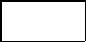 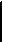 Нет данных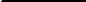 Руководитель является учредителем (соучредителем с долей более 20%) другого юридического лица:Страница 1 из 2Дата проверки 27.02.2019Страница 2 из 2Полное наименованиеПолное наименованиеОБЩЕСТВО С ОГРАНИЧЕННОЙ ОТВЕТСТВЕННОСТЬЮ "А101"Сокращенное наименованиеСокращенное наименованиеСокращенное наименованиеООО "А101"СтатусСтатусДействующееИННИНН7704810149КППКПП775101001ОГРНОГРН1127746474349Юридический адресЮридический адрес108814, ГОРОД МОСКВА, ПОСЕЛЕНИЕ СОСЕНСКОЕ,ПОСЕЛОК КОММУНАРКА, ДОМ 35, КОРПУС 2Дата регистрацииДата регистрации18.06.2012Основной вид деятельностиОсновной вид деятельностиОсновной вид деятельности41.20  Строительство жилых и нежилых зданийРуководитель:Руководитель:ДолжностьДолжностьГЕНЕРАЛЬНЫЙ ДИРЕКТОРФИОФИОКачура Сергей АнатольевичИННИНН231200505943Учредители:Учредители:Уставный капитал, тыс. руб: 8 837 429Уставный капитал, тыс. руб: 8 837 429Уставный капитал, тыс. руб: 8 837 429Доля (%)Доля (тыс.руб.)ФИО/НаименованиеНет данныхФилиалы:Филиалы:Адрес филиала:Адрес филиала:Нет данныхНет данных№:Доля (%):Доля (тыс. руб.)Наименование компанииНетданныхданныхДочерние компании:Дочерние компании:Дочерние компании:№:Доля (%):Доля (тыс. руб.)Наименование компанииНетданныхданныхЛицензии:Лицензии:Лицензии:№Номер лицензииНомер лицензииНаименование лицензииНетданныхданныхОсновные финансовые показатели по данным РОССТАТ за 2017 годОсновные финансовые показатели по данным РОССТАТ за 2017 годОсновные финансовые показатели по данным РОССТАТ за 2017 годОсновные финансовые показатели по данным РОССТАТ за 2017 годОсновные финансовые показатели по данным РОССТАТ за 2017 годВыручка (тыс. руб.)Выручка (тыс. руб.)Выручка (тыс. руб.)0Чистая прибыль (тыс. руб.)Чистая прибыль (тыс. руб.)Чистая прибыль (тыс. руб.)Чистая прибыль (тыс. руб.)0Дополнительные сведения:ПоказательЗначениеАктуальность информацииИсточник(Да/Нет)информацииНегативные статусы:процедура банкротстваНет27.02.2019Единый федеральныйреестр сведений обанкротствепроцесс ликвидациипроцесс ликвидацииНет27.02.2019Единыйгосударственныйпроцесс реорганизации спроцесс реорганизации сНет27.02.2019государственныйпрекращением деятельностипрекращением деятельностиреестр юридическихлиц/индивидуальныхпринятие регистрирующим органомпринятие регистрирующим органомпринятие регистрирующим органомНет27.02.2019лиц/индивидуальныхрешения об исключении из ЕГРЮЛрешения об исключении из ЕГРЮЛрешения об исключении из ЕГРЮЛпредпринимателейНаличие в особых реестрах ФНС:Наличие в особых реестрах ФНС:Наличие в особых реестрах ФНС:«Массовый» адрес регистрации«Массовый» адрес регистрации«Массовый» адрес регистрацииНет27.02.2019Федеральнаяналоговая служба«Массовый» руководитель«Массовый» руководительНет27.02.2019налоговая служба«Массовый» учредитель«Массовый» учредительНет27.02.2019Сведения о недостоверности адресаСведения о недостоверности адресаСведения о недостоверности адресаНет27.02.2019Арбитражные дела:Арбитражные дела:ПоказательКол-воАктуальность информацииАктуальность информацииИсточник информацииИсточник информацииВсего:в качестве ответчика427.02.2019Картотека арбитражных дел (КАД)Картотека арбитражных дел (КАД)в качестве истца427.02.2019За последний год:в качестве ответчика427.02.2019Картотека арбитражных дел (КАД)Картотека арбитражных дел (КАД)в качестве истца427.02.2019Государственные контракты:Государственные контракты:ПоказательКол-воАктуальность информацииАктуальность информацииИсточник информацииИсточник информацииВсего:в качестве заказчика027.02.2019Единая информационная системаЕдиная информационная системав сфере закупокв сфере закупокв качестве исполнителя027.02.2019в сфере закупокв сфере закупокЗа последний год:в качестве заказчика027.02.2019Единая информационная системаЕдиная информационная системав сфере закупокв сфере закупокв качестве исполнителя027.02.2019в сфере закупокв сфере закупок